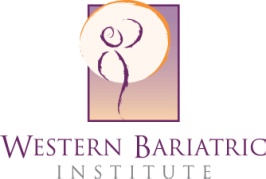 WBI Health Store Product List75 Pringle Way, Suite 1002Reno, NV 89502Store Hours: Monday-Friday 8:30am-5pmPrices and availability subject to change without notice. Please check ingredients for allergens. Closed on National Holidays and Nevada Day.   Product Description Quantity    Retail Price     MultivitaminsBariatric Advantage Essential Multi (Chewable -NO Iron) - Berry180 tablets$42.95Bariatric Advantage Ultra Multi Formula (Capsule – NO Iron)270 capsules $49.95Bariatric Advantage Ultra Multi Formula (Capsule – WITH Iron)270 capsules$51.95Bariatric Advantage Advanced Multi EA (Chewable – WITH Iron) – Mixed Fruit 60 tablets$37.45Bariatric Fusion Complete Chewable Tablets (WITH Iron)– Tropical120 tablets$26.99Bariatric Fusion Chewable Tablets (NO Iron) - Orange120 tablets$23.99Bariatric Fusion Stick Pack (Powder - NO Iron) – Mixed Berry60 Stick Packs$29.99B vitaminsBariatric Advantage B-50 Complex (capsule)180 capsules$27.72Bariatric Advantage Vitamin B1 thiamine (capsule)90 capsules$10.29CalciumBariatric Advantage Calcium (Chewable) - Wild Cherry 500mg 90 tablets$24.95Bariatric Advantage Calcium Chewy Bites- Caramel  500mg90 chews$33.95D-VitaminsBariatric Advantage (Capsule) 5000IU 60 capsules$7.15TherapeuticsBariatric Advantage Probiotic FloraVantage - Grape 10 billion CFUs90 tablets3      $34.95High Protein Meal ReplacementsBariatric Advantage Meal Replacement Shake - (Vanilla, Chocolate, Strawberry, Iced Latte, Orange, Banana, Crème, Cookies & Cream)35 servings        $69.95Bariatric Fusion Meal Replacement Soup – (Chicken & Tomato)21 Servings $39.99     High Protein Supplements & BarsUnjury Unflavored (Powder)  15 servings    $20.95Bariatric Fusion Protein Bar – (Chocolate Fudge & Chocolate Peanut Butter) Box of 12    $24.00